Martfű Város Polgármesterétől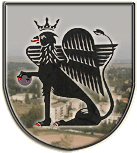 5435 Martfű, Szent István tér 1. Tel: 56/450-222; Fax: 56/450-853E-mail: titkarsag@ph.martfu.huElőterjesztés a víziközművek vagyonbiztosításáraMartfű Város Önkormányzata Képviselő-testületének 2018. október 29- ei üléséreElőkészítette:  irodavezetőVéleményező: Pénzügyi, Ügyrendi és Városfejlesztési BizottságDöntéshozatal: egyszerű többség Tárgyalás módja: nyilvános ülésTisztelt Képviselő- testület!A víziközmű- szolgáltatásról szóló 2011. évi CCIX. törvény 9. § (6) bekezdésében foglaltak szerint az Önkormányzat köteles gondoskodni a vízi-közművek vagyonbiztosításáról.Önkormányzatunk a tulajdonában lévő víziközművekre vonatkozó vagyonbiztosítási kötelezettségének a Bácsvíz Zrt. által nyújtott szolgáltatás igénybevételével tesz eleget. A Bácsvíz Zrt. a saját nevében és a költségek megelőlegezésével köt vagyonbiztosítást, melynek összegét az Önkormányzat felé továbbszámlázza.A biztosítás fedezetét önkormányzatunk 2018. évi költségevetése 16. melléklete C dologi kiadások címen tartalmazza.A biztosítási összeg változása miatt a 2018. évre vonatkozó megállapodás előterjesztésem mellékletét képezi.Kérem a Tisztelt Képviselő –testületet, hogy az alábbi határozati javaslat elfogadásával a víziközmű vagyon biztosítására vonatkozó megállapodást szíveskedjen jóváhagyni.Határozati javaslat:Martfű Város Önkormányzata Képviselő-testületének……. /2018.(…….) határozataA víziközművek vagyonbiztosításárólMartfű Város Önkormányzatának Képviselő-testülete megtárgyalta a víziközmű vagyon biztosítására vonatkozó előterjesztést és az alábbiak szerint döntött:A Képviselő –testület a víziközmű vagyon biztosítására vonatkozó megállapodást elfogadja e határozat melléklete szerint és felhatalmazza a polgármestert a megállapodás aláírására.Erről értesülnek:1. Jász-Nagykun-Szolnok Megyei Kormányhivatal2. Valamennyi képviselő helyben3. Bácsvíz Zrt.4. Pénzügyi és Adóügyi Iroda 5. Műszaki Iroda6. IrattárMartfű, 2018. október 24.                                                                                                     Dr. Papp Antal                                                                                                      polgármesterLátta: Szász Éva           jegyző